UPTON BY CHESTER AND DISTRICT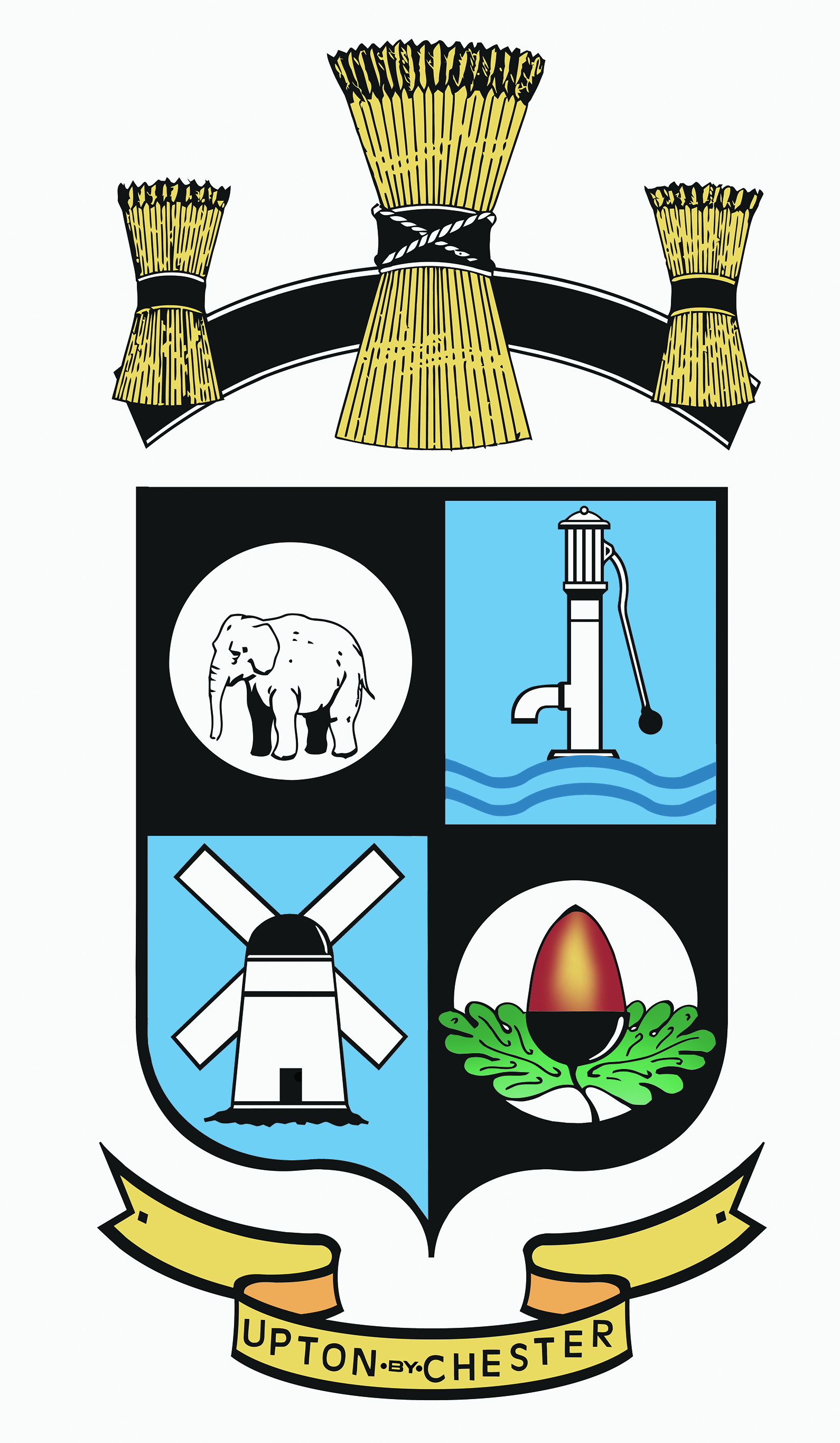 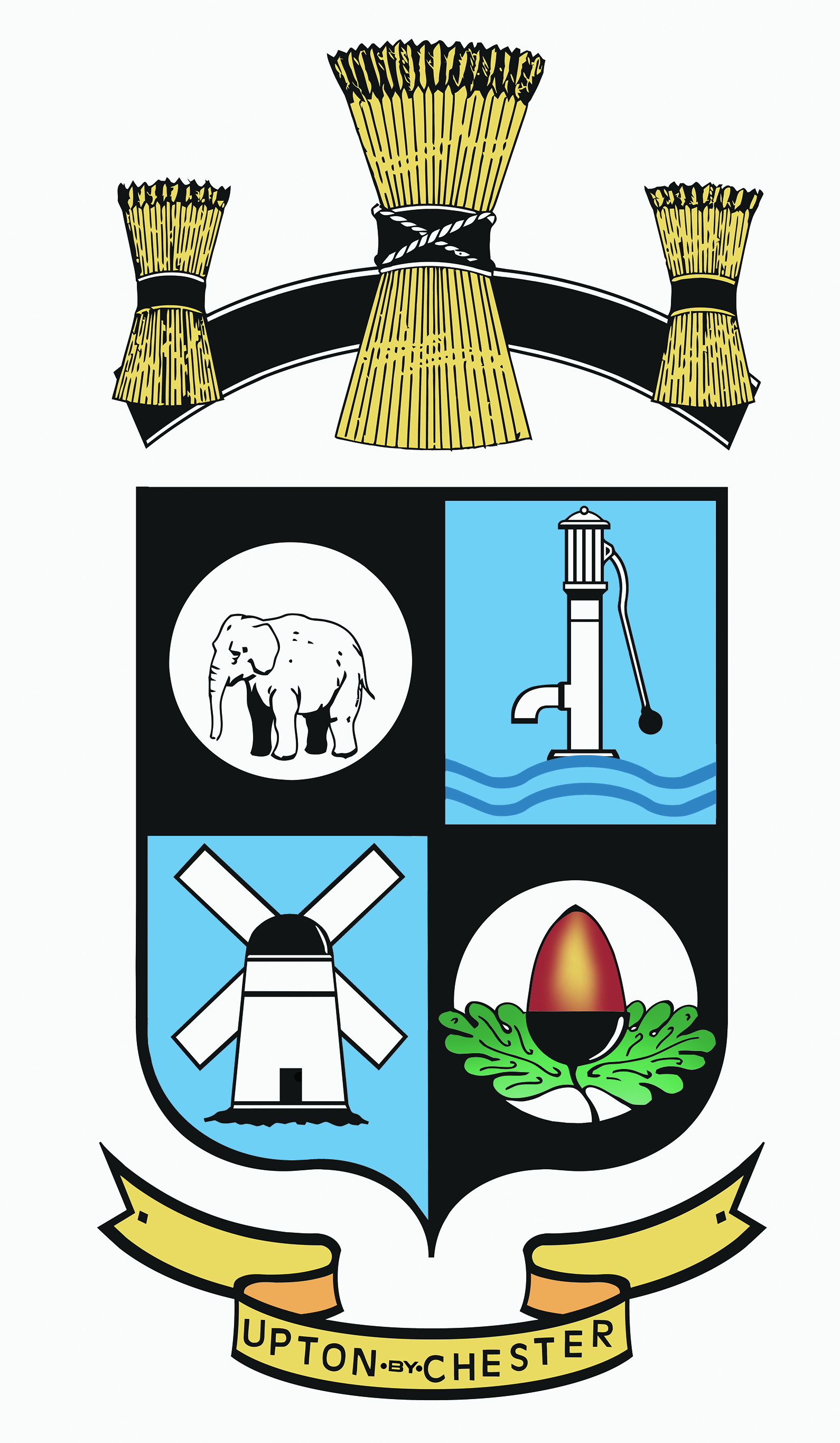  PARISH COUNCIL18 Gladstone RoadChesterCH1 4BY01244 39994007584415343Email suzi.a.pollard@btinternet.com or clerk@uptonbychester.org.ukDear Member,You are summoned to the Meeting of Upton by Chester & District Parish Council to be held at 7.00pm on Monday 11th September 2017 at Upton Pavilion, Wealstone Lane, Upton, Chester.The business to be transacted at the meeting is detailed on the agenda below. Please note that Standing Orders will apply at this meeting.  Members of the press and public are entitled to attend and there will be an 'Open Forum' for 10 minutes at the beginning of the meeting to raise any issues with the Parish Council.04.09.17				Signed………S Pollard………..						Clerk to the Parish CouncilAGENDA – Pt 11. OPEN FORUM.Members of the public will be invited to comment on any items on the agenda before business commences.(New business should be brought to the attention of the clerk one week prior to the next meeting).2. COMMUNITY SAFETY.To welcome local Police Officers and receive a report on community safety. 3. APOLOGIES FOR ABSENCE.To receive apologies for absence as reported to the Clerk and approve reasons as necessary.4. DECLARATIONS OF INTEREST.Members are invited to declare any interests they may have in any items on this agenda as per the Code of Conduct.5. MINUTES.To confirm as a true record the Minutes of the meeting held on Monday 19th June 2017. Enc6. CLERK’S REPORT.To receive a report from the Clerk on the actions taken on the resolutions made at the last meeting and agree any further action. Enc7. COMMITTEE MINUTES.To receive the Minutes of the committees held since the last meeting and consider recommendations:Employment Committee 10th July. EncCommunications Committee 10th July. EncFinance Committee 24th July. EncGeneral Purposes Committee 24th July. EncPlanning Committee 4th September. To followGeneral Purposes Committee 4th September. To follow8. WORKING PARTIES.To receive information or feedback from current Working Parties.9. FINANCE AND ACCOUNTS REPORTS. To approve the payment of salaries and expenses, to approve the payment of invoices for goods and services rendered, to note any receipts and details of current balances. Enc10. BOROUGH COUNCILLORS’ REPORT.To receive a report from Borough Councillors on matters which affect Upton – will be circulated.11. LOCAL COUNCIL AWARD SCHEME.To seek the approval of the Parish Council to register for and work towards achieving ‘Quality’ status under the Local Council Award Scheme.12. BACHE HALL ESTATE.To consider the response from the Police and Crime Commissioner to the Parish Council’s request amend crime statistic records.13. CHESHIRE ASSOCIATION OF LOCAL COUNCILS ANNUAL MEETING.To agree a proposed motion to be put at the ChALC AGM, as per the Minutes of the Parish Council meeting 20th February.“lack of sanctions available for use when the Code of Conduct is contravened’’14. LOCAL COUNCIL EXCELLENCE AWARDS EVENING.To consider a nomination for the Local Council Excellence Awards. (details circulated).15. BOWLING MATCH.To agree a Parish Council bowling team to play against Upton Bowling Club on 21st September at 5.30pm.16. PLANNING COMMITTEE MEETINGS.To agree that all members of the Parish Council are members of the Planning Committee and therefore apologies for absence must be given to each meeting.To agree that the Chairman of the Parish Council will automatically be the Chairman of the Planning Committee.17. INVITATIONS, CORRESPONDENCE AND PUBLICATIONS.To receive and consider invitations, correspondence and publications including:A letter from the Police and Crime Commissioner regarding ‘Our Conversation with Policing and Crime’.18. DATE OF THE NEXT MEETING.To confirm the date and time of the next meeting.…………………………………………………………………………………………………..Pt II19. STAFFING ISSUES.To consider staff matters.